The Dayton Rotary Foundation funding priority is to support proactive and meaningful programs and activities that meet the community needs in the Greater Dayton Region.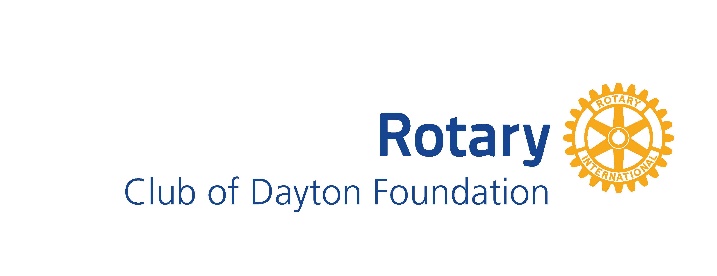 Basic Grant information:Dayton Rotary Foundation Funding Focus (in the Greater Dayton Region)At Risk PopulationsEducation InitiativesArts and CultureProposing organizations must be an IRS qualified 501 (c) 3 non-profit organizationGrant awards are for $3,000 for a single-year funding cycleOrganizations will only be awarded funding every two yearsGrant deadlines are: March 31, June 30, September 30, and December 31Grant applications are reviewed the month after the grant deadlineApplicants are notified via email by Rotary Executive Director following foundation meetingPlease use this form as a template using Times New Roman, 12 pt. fontOrganization InformationOrganization Name:Organization full address:Contact Name:Contact email:Contact phone number:Organization website address:County/counties served:Federal Tax ID:Date of Incorporation:Are there any Dayton Rotary Club members involved with your organization? If yes, who?Organization Background:Mission statement:Brief history: (Not to exceed 250 words)Project Information – Not to exceed two (2) pagesProject Name:Project goal(s): (Not to exceed 250 words)Project Description: (Not to exceed 500 words)Need in the community being addressed: (Not to exceed 250 words)Target audience:Number of individuals impacted:Timeline:How will success be measured: (Not to exceed 250 words)How will the project be sustained: (Not to exceed 250 words)List top five funders for this project:Financial Information (must include detailed income and expense)Project budgetAttachments:IRS 501 (c) 3 determination letterMost recent audited financial statement and/or 990Organization budget